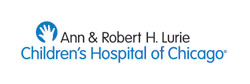 The Ann & Robert H. Lurie Children’s Hospital of Chicago Department of Pediatrics is pleased to announce awards to recognize faculty who have distinguished themselves with exceptional performance in the past fiscal year (September 1, 2021 – August 31, 2022).  These efforts are part of a broader aspiration to foster a culture that acknowledges the accomplishments of our faculty.Description of AwardsAll five awards offer recognition opportunities for efforts that encompass all missions.New.  The Excellence in Advocacy Award recognizes faculty who have demonstrated exceptional achievement in advocating to improve the health and well-being for children and adolescents at the hospital, city, state and national levels.  The Excellence in Outreach Care Award recognizes faculty who have demonstrated exceptional achievements in the missions of clinical care, education, and/or leadership while devoting more than 60% of their time in outreach settings.The Excellence in Scholarship Award recognizes faculty who have distinguished themselves with exceptional achievement in areas of scholarship within the past yearThe Excellence in Education Award recognizes faculty who have demonstrated exceptional contributions in education of medical students, residents, fellows, graduate students, post-graduate students, faculty, other trainee disciplines (e.g., RNs, EMTs, PAs, APNs, etc.) and other learnersThe Excellence in Clinical Care Award recognizes faculty who have delivered high quality patient care at Lurie Children’s, affiliated practices and partner hospitals, and in local, community, state, national and international settingsNote:  While there is no longer a Leadership Award, leadership accomplishments will be an important consideration in all other award categories.How do you define excellence?View the accomplishments of past awardees. Examples of accomplishments that demonstrate excellence and merit consideration for these awards are provided on each nomination form.How many awards will be given?Each of the five award categories are bestowed by rank with one given to each of the following groups: 1) Health System Clinicians, Instructors, Assistant Professors or Assistant Clinicians; 2) Associate Professors or Associate Clinicians; and 3) Professors or Master Clinicians. This provides an opportunity to acknowledge exceptional performance at all levels of faculty development.  Faculty members who receive a new FSM academic promotion that takes effect in September 2022 will be considered at their prior rank where the majority of their FY22 activities occurred. Who are eligible for these awards?All Department faculty are eligible unless they participate in the award selection process (Award Selection Committee members, Department Chair, Vice Chair, Associate Chairs, awardees from the prior two years).  Note: Division Heads are eligible unless they are a member of one of the above categories. What are the benefits of applying?Awardees will be recognized by Department leadership and their peers in several ways (including but not limited to the following):Awardees will receive Mission-Based Incentive compensation if awarded this Fiscal Year.Awardees and Finalists will be acknowledged during the State of the Department Address in December.Awardees will serve on the Award and Visibility Committee (AVC) for the next two cycles.    The mission of the AVC is to foster a culture that acknowledges accomplishments by our faculty -- communicating information about hospital/university/society awards; celebrating those who receive awards and national appointments; and overseeing the Dept of Pediatrics Excellence Awards.  Serving on the AVC is a great opportunity to network and meet other leaders in their fields.As part of the Faculty Affairs Board lectureship series, awardees will be invited to participate in a panel discussion about their career path.Who can nominate?Self-nomination is strongly preferred. However, we encourage division heads, program leaders, colleagues, mentees and mentors to encourage each other to apply.   If being nominated by another person, the nominator and nominee should work in tandem to complete the nomination form.How do you submit nominations?Nominations can be submitted by completing and returning: The Microsoft Forms nomination application with personal narrative.  Important: You must complete the application in one session, and cannot save and return.  You can type your responses in a Word Template, and later cut-and-paste into the Microsoft Forms document in one session.  a CV downloaded from the Feinberg Faculty Portal.  See attached instructions to export your CV as a Word Document in the custom range of Sept 2021 – August 2022.  You can also cut-and-paste data from your CV into the Microsoft Form to reduce duplication of effort. a brief letter of support is strongly encouraged but not required.  The letter can be written by a colleague, mentor, or anyone who you feel has been a part of your work and journey in success and leadership (for example, administrative or nurse leader.)Please direct questions to Kathy Ozmeral at pediatrics@luriechildrens.orgTimelineMaterials must be submitted by September 30, 2022 to pediatrics@luriechildrens.org.  The Awards and Visibility Committee will review all the nominations received.  The award recipients will be notified prior to the award presentation ceremony in December.Sincerely,Irini Kolaitis, MD, Co-Chair, Department of Pediatrics Awards & Visibility CommitteeSteve Krug, MD, Co-Chair, Department of Pediatrics Awards & Visibility CommitteeMatthew M. Davis, MD, MAPP, Chairman, Department of Pediatrics